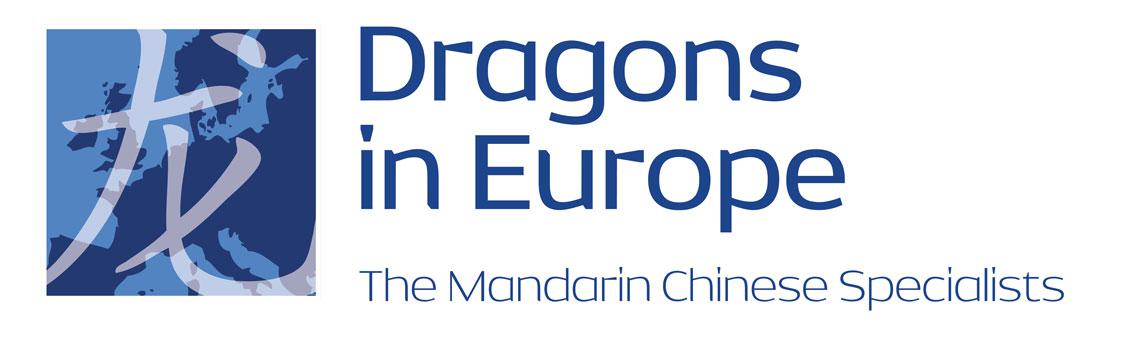 Queen's GateDate range: 1 September, 2017 - 11 October, 2017Queen's GateY9Date range: 1 September, 2017 - 11 October, 2017 Average teacher performance : 2.625*Please see the following pages for an individual class breakdown and performance*Queen's GateClass Y9Date range: 1 September, 2017 - 11 October, 2017Total number of students found : 8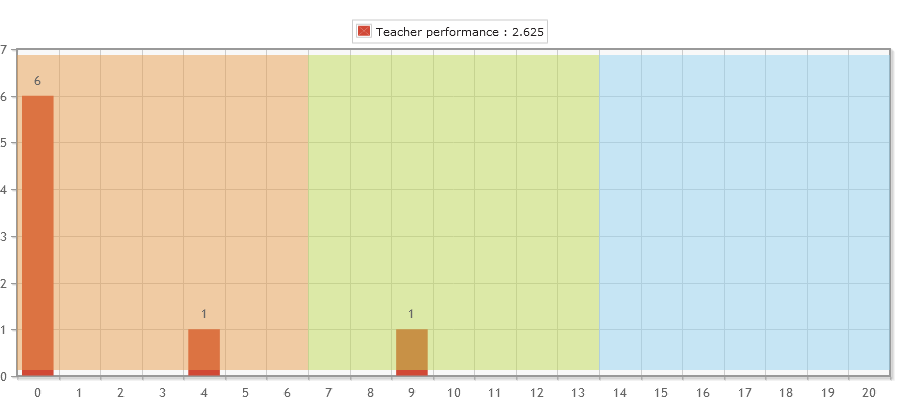 Queen's GateClass Y9Date range: 1 September, 2017 - 11 October, 2017Overall comment: Stephanie Goreli, Honor Makhlouf, Katherine Neely, NameFuTotal PointsHomework PointsSound Game PointsCharacter Game PointsStroke of Genius PointsBehaviour PointsStephanie GoreliLight Brown Fu4360010459759401400Honor MakhloufDark Blue Fu180501252201060400Katherine NeelyNo Fu000000Isla WallrockNo Fu000000Lweji Lopes PadreNo Fu000000Anoushka DhillonNo Fu000000Aurore Ashe-TaylorNo Fu000000Leila KhanNo Fu000000